Муниципальное дошкольное образовательное учреждение«Детский сад №70»Консультация для родителей«Игры и упражнения для подготовки детей к обучению грамоте»Подготовила:учитель-логопедШитуева М.Н.г. Ярославль23 марта 2022 г.К началу школьного возраста должны быть сформированы предпосылки освоения письменной речи – грамоты. Хорошо развитая устная речь и фонематический (смыслоразличительный) слух являются основой письменной речи, к которой относится и чтение.Обучение чтению – это усвоение определенной системы знаний, где выделяются основополагающие средства языка. В основе методик начального обучения чтению лежит звуковой аналитико-синтетический метод, требующий как анализа звукового состава речи, так и синтеза звуков, слогов, слов уже при чтении.Для успешного  овладения чтением и письмом ребенок должен научиться производить звукослоговой анализ слов: определение количества и последовательности звуков и слогов в слове, места каждого звука в слове, сравнение слов по звукослоговому составу, а также преобразование слов. Овладение грамотой невозможно без осознания словесного состава речи. Поэтому важно перед школой научить ребенка составлять предложения и выделять отдельные слова из них, определять количество слов в предложениях, называть слова по порядку.Постепенно, при постоянных упражнениях, у детей развивается языковое чутье, умственная работа над языком приводит к осознанному отношению к речи.Чтобы эта работа была эффективна, интересна для ребенка, она должна осуществляться посредством игровых занимательных заданий и упражнений.Во многие игры можно играть на прогулке, в транспорте и в любое свободное время.Игры и упражнения«Найди и назови»Нахождение в окружающей обстановке предметов на заданный звук.(напр-р, на Д- дом, дорога, джип и т д)«Цепочка слов»Последующее слово начинается на последний звук предыдущего «Составить слово из первых звуков в названиях картинок»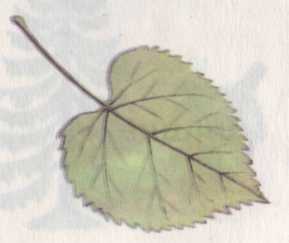 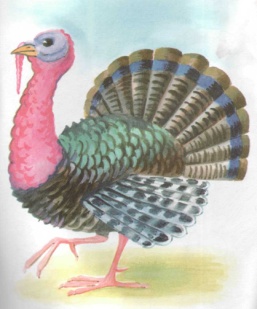 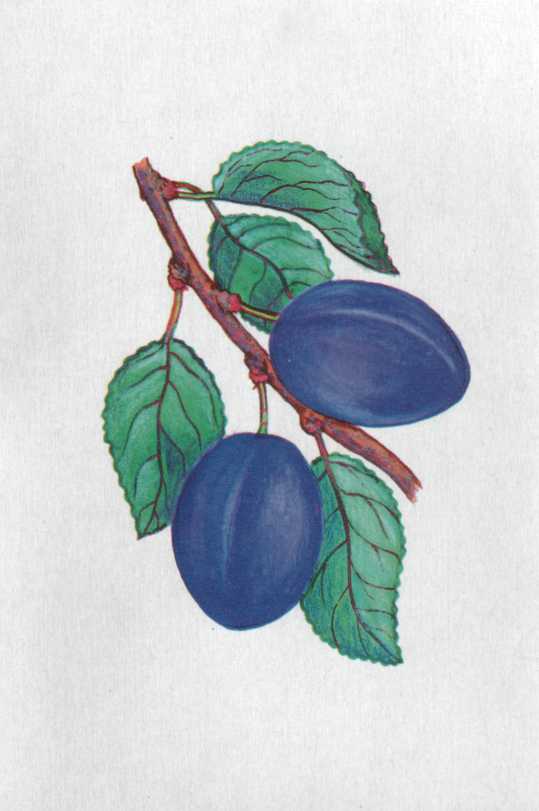 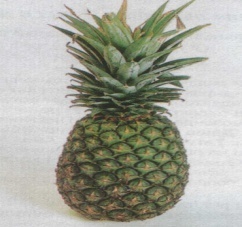 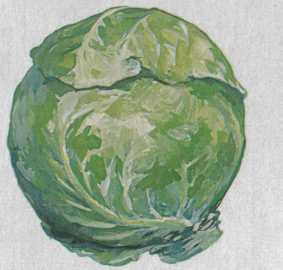 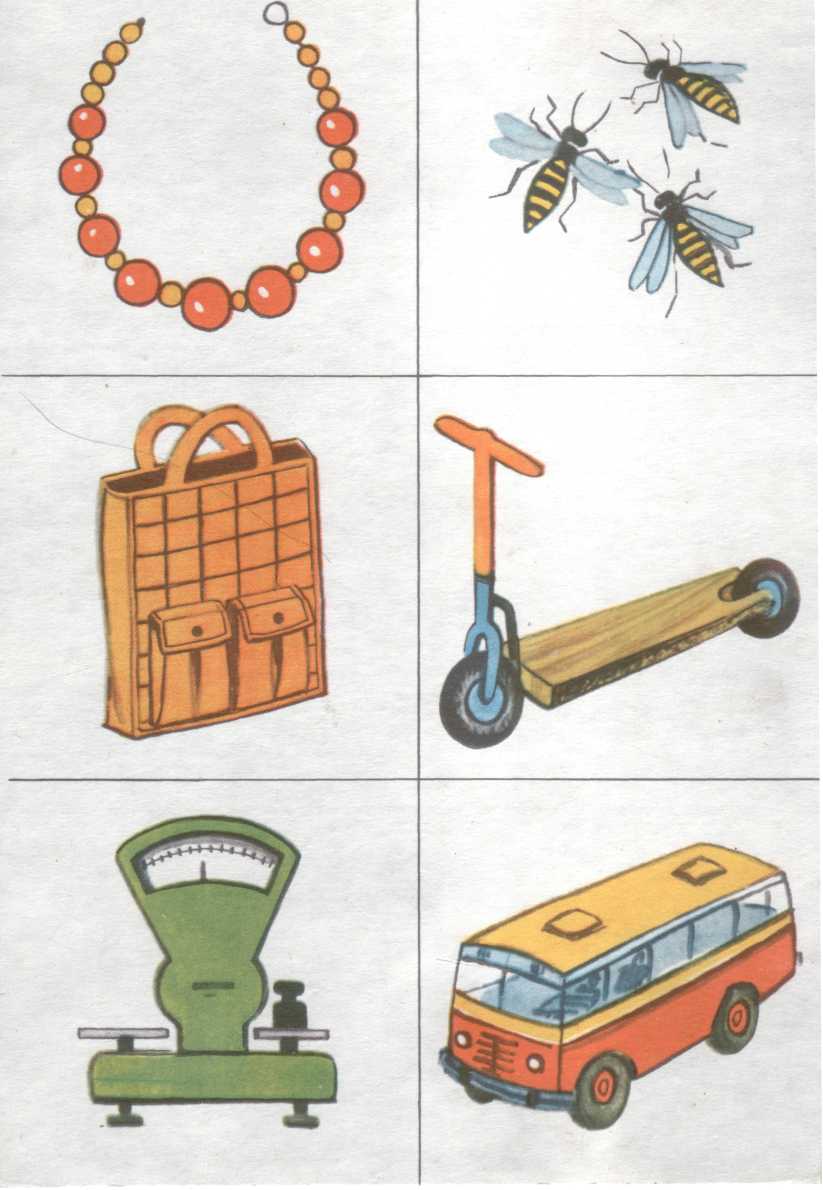 «Чем отличаются слова»Дом и сом, кит и кот, угол и уголь   и т п.«Какой звук потерялся»…ак    …аша    …айка     анана…   коко…   самоле…  малы…    и т.п.«Убери первый звук»Крот – рот   угол – гол   смак - …   брак -…  гроза -…  скот - …«Назови из слова только гласные звуки»Сыр – ы, каша – а,а   кино – и, о,  кошка – о,а, кашка – а, а,   панама – а,а,а и т.п.«Найди спрятавшееся слово»Морозы   стрекоза   горошина   кофточка   носок   кусок    поясок«Замени одну букву, чтобы получилось новое слово»Галка – палка – полка – пилка – вилка – жилка Пора – гора – нора – нога – рога – роза – коза – поза «Найди самое длинное (короткое) слово» из 3-4 предложенных.Кот, кошка, котенок;    домишко, дом, домик;    лесник, лес, лесной, лесовик;«Цепочка слов по слогам»Киса-сани – Нина – Наташа – шаги – гиря –рябина – народ – родня и т.д«Заменить первый звук в словах на Ль»Пень – лень, вещь - …, песок - …, вес -…, рейка -…, тюк -…, вена - …«Заменить в словах звук К на звук Г»Колос – голос, кости – гости, икра -…, укол -…, кол - …, кора -…«Слово рассыпалось»(из отдельно названных звуков «собрать» слово)Л, а, п, а           пь, и, л, а       г, о, р, к, а        ш, к, о, л, а    и т.п.«Слово рассыпалось»(из слогов сложить слово)ма, ши, на,     вет, ка         са, мо, кат      са, мо, вар       са, мо, лёт«Отгадай слово по гласным звукам» (по картинкам)и, и  (киви)        а, и, а (малина)    а, а, ы(…)           а, у  (…)         ы, а (…)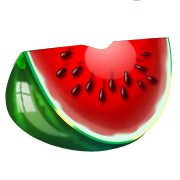 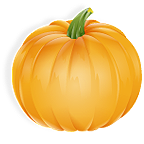 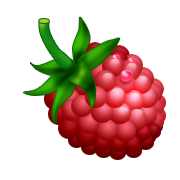 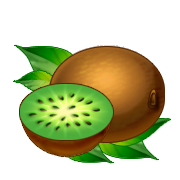 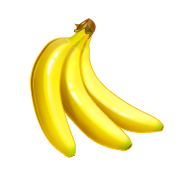 